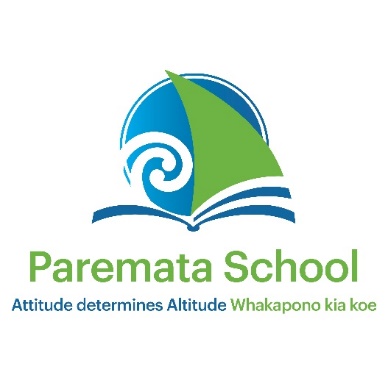 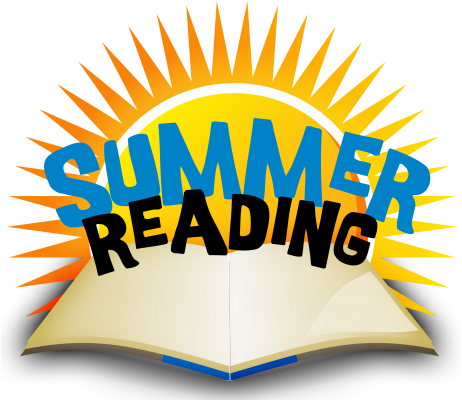 INFORMATION SHEETTo help stop ‘the summer reading slide’ and continue to utilise the library books while the school is closed we are running a Summer Reading Programme.Details:Your child/children must not have any outstanding books.You may borrow up to eight books.You need to find a safe place in your house to keep them. You will be given a bag to help keep them together.You (child and parent/caregiver) sign a contract to promise to look after the books and return by the end of the first week of Term One, 2024.The library will be open extended hours before and after school so you can accompany your child/ren to share in book selection, contacts will be available to sign. Children can also go in class time in arrangement with their teacher (as long as they have a signed form)The library will be open:-Monday 11th December 8:30am – 4:30pm Tuesday 12th December 8:30am – 5:00pmWednesday 13th December 8:30am – 4:30pm Thursday 14th December 8:30am – 5:00pm Any queries please contact Emma Crossley on phone 233-1339           or email library@paremata.school.nz